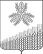 АДМИНИСТРАЦИЯ КРАСНОПОЛЯНСКОГО СЕЛЬСКОГО ПОСЕЛЕНИЯ КУЩЕВСКОГО РАЙОНАПОСТАНОВЛЕНИЕот 25.12.2019 г.					                                                      № 124х. Красная ПолянаОб утверждении видового состава и возраста зеленых насаждений, высаживаемых на озелененной  территории Краснополянского сельского поселения Кущевского района в порядке компенсационного озеленения	В соответствии с Законом Краснодарского края от 23 апреля 2013 года N 2695-КЗ «Об охране зеленых насаждений в Краснодарском крае» (с изменениями от 29 мая 2014 года № 2974-КЗ, 23 июля 2015 года № 3226- КЗ, 04 апреля 2016 года № 3361-КЗ, 11 декабря 2018 года № 3913-КЗ, 23 декабря 2019 года № 4202 КЗ) и руководствуясь Уставом Краснополянского  сельского поселения Кущевского района, постановляю:1. Утвердить видовой состав и возраст зеленых насаждений, высаживаемых на озелененной территории Краснополянского сельского поселения Кущевского района в порядке компенсационного озеленения (приложение № 1).          2. Ведущему специалисту администрации Краснополянского сельского поселения Кущевского района (Марушка) обнародовать настоящее постановление в установленном порядке и разместить его  в информационной сети «Интернет» на официальном сайте администрации Краснополянского сельского поселения Кущевского района.       3. Постановление вступает в силу со дня обнародования.Глава Краснополянского сельского поселения Кущёвского района                                                       В.А. СиденкоПроект подготовлен и внесенВедущий специалист                                                                       Ю.Н. МарушкаПроект согласованВедущий специалист                                                                      Т.И. МакаренкоВидовой состав и возраст зеленых насаждений, высаживаемых на озелененных территориях Краснополянского сельского поселения Кущевского района в порядке компенсационного озелененияПРИЛОЖЕНИЕ № 1к постановлению администрацииКраснополянского сельскогопоселения Кущевского районаот 25.12.2019  № 124№ п/пВидовой состав зеленых насажденийЛиственные деревьяРекомендуемый возраст к высадке - 5 - 6 летЛиственные деревьяРекомендуемый возраст к высадке - 5 - 6 лет1Береза (все виды)2Бук3Боярышник4Декоративные виды плодовых культур (слива, груша, вишня, яблоня и др.)5Дуб (все виды)6Жимолость (все виды)7Ирга круглолистная, канадская8Ива (все виды)9Каштан10Клен (все виды)11Липа (все виды)12Магнолия13Орех14Платан15Рябина (все виды)16Софора японская17Черёмуха обыкновенная, виргинская18Шелковица19ЯсеньЛиственные кустарникиРекомендуемый возраст к высадке - 2 - 3 годаЛиственные кустарникиРекомендуемый возраст к высадке - 2 - 3 года1Бересклет (все виды)2Бирючина обыкновенная3Бузина черная4Гортензия (все виды)5Гибискус сирийский6Жимолость (все виды)7Калина8Клематис9Роза чайно-гибридная, почвопокровная, Флорибунда, плетистая10Рябинник рябинолистный11Самшит (все виды)12Сирень (все виды)13Хеномелес японский (айва японская)14Юкка нитчатаяДеревья и кустарники хвойных породРекомендуемый возраст к высадке - 5 - 6 летДеревья и кустарники хвойных породРекомендуемый возраст к высадке - 5 - 6 лет1Ель колючая, канадская, обыкновенная, Энгельмана2Можжевельник  (все виды).3Пихта бальзамическая4Сосна пицундская, остистая5Туя все видыВедущий специалист администрации Краснополянского сельского поселения Кущевского районаЮ.Н. Марушка